安徽医科大学学工系统综合素质评定操作手册登陆方式可从学校官网“信息门户”中登录“学工系统”，浏览器采用360急速模式（网址栏后有闪电标志“”）或者登录学工系统网址：http://210.45.99.23/AhmuXG/Sys/SystemForm/main.htm。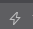 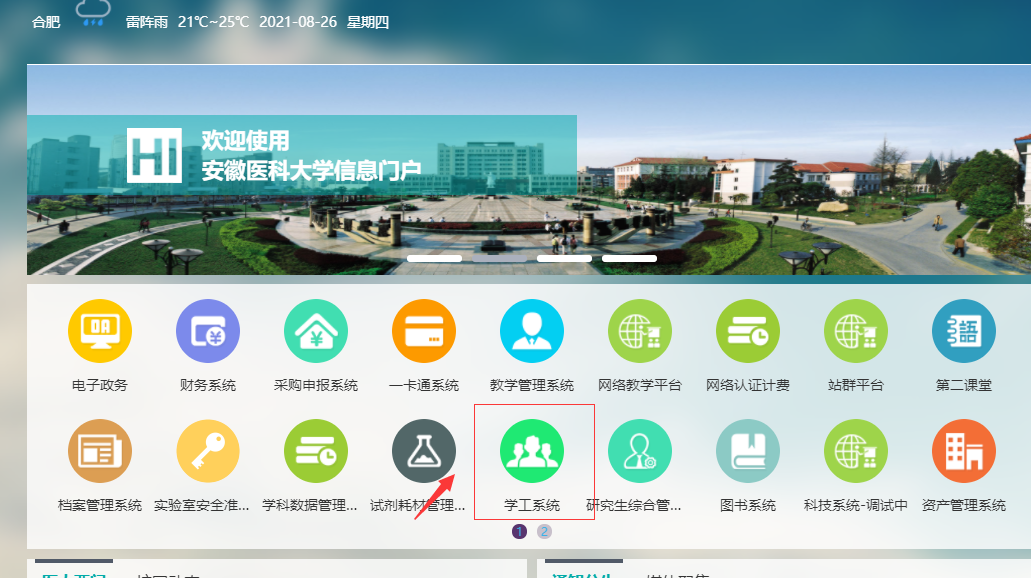 具体导入步骤   必须保持导入表格中学生学号及姓名与学工系统中一致，建议使用360浏览器急速模式。设置参评单位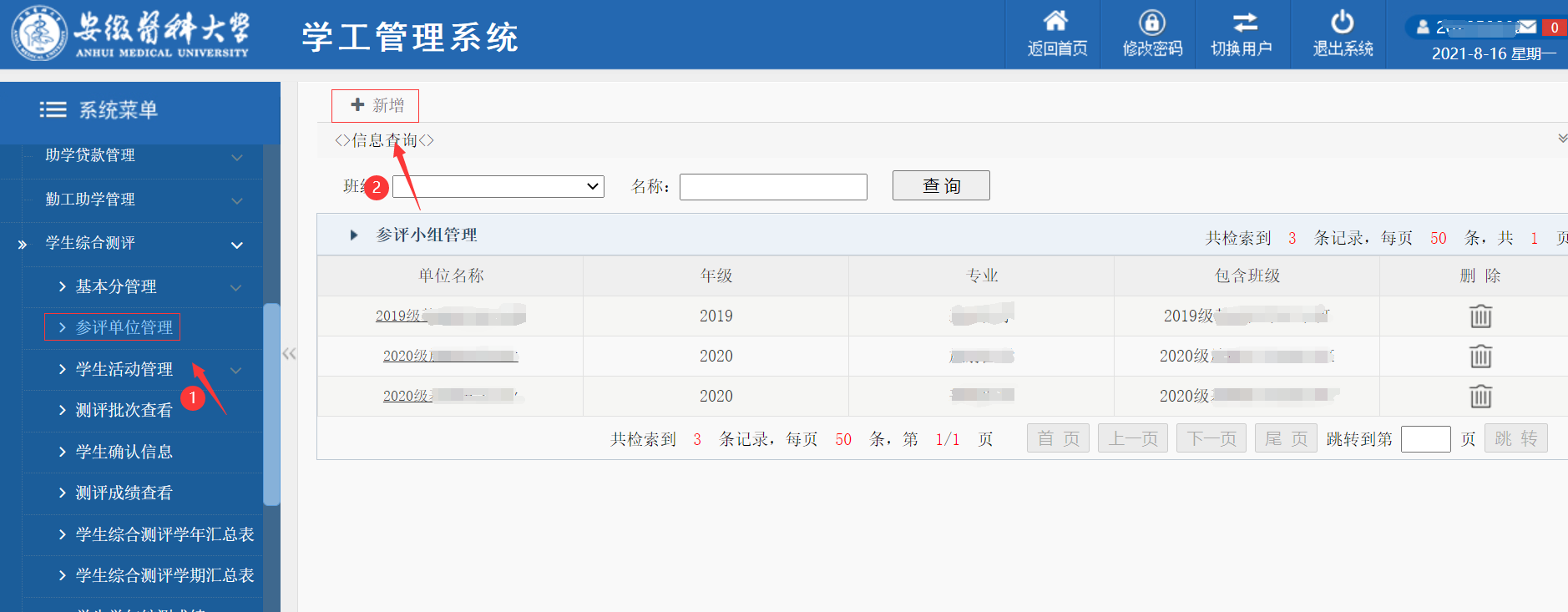 2、选择学期或学年综测素质评定导入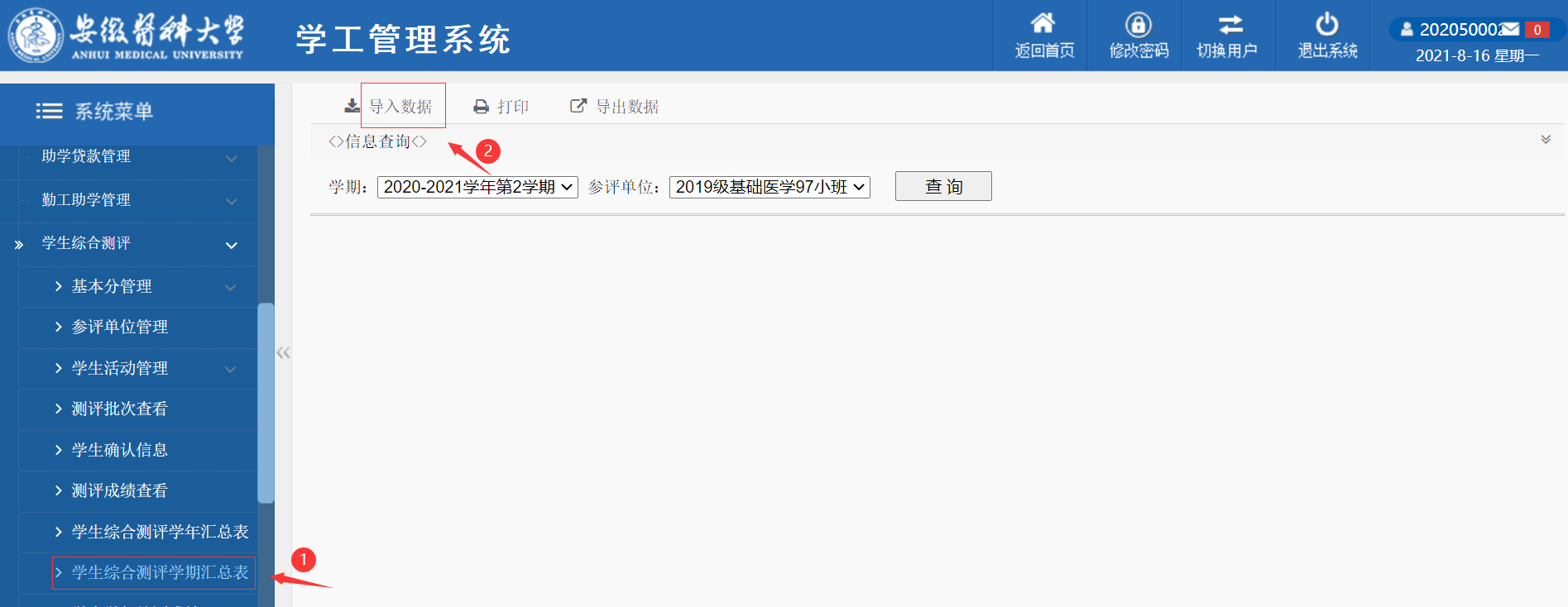 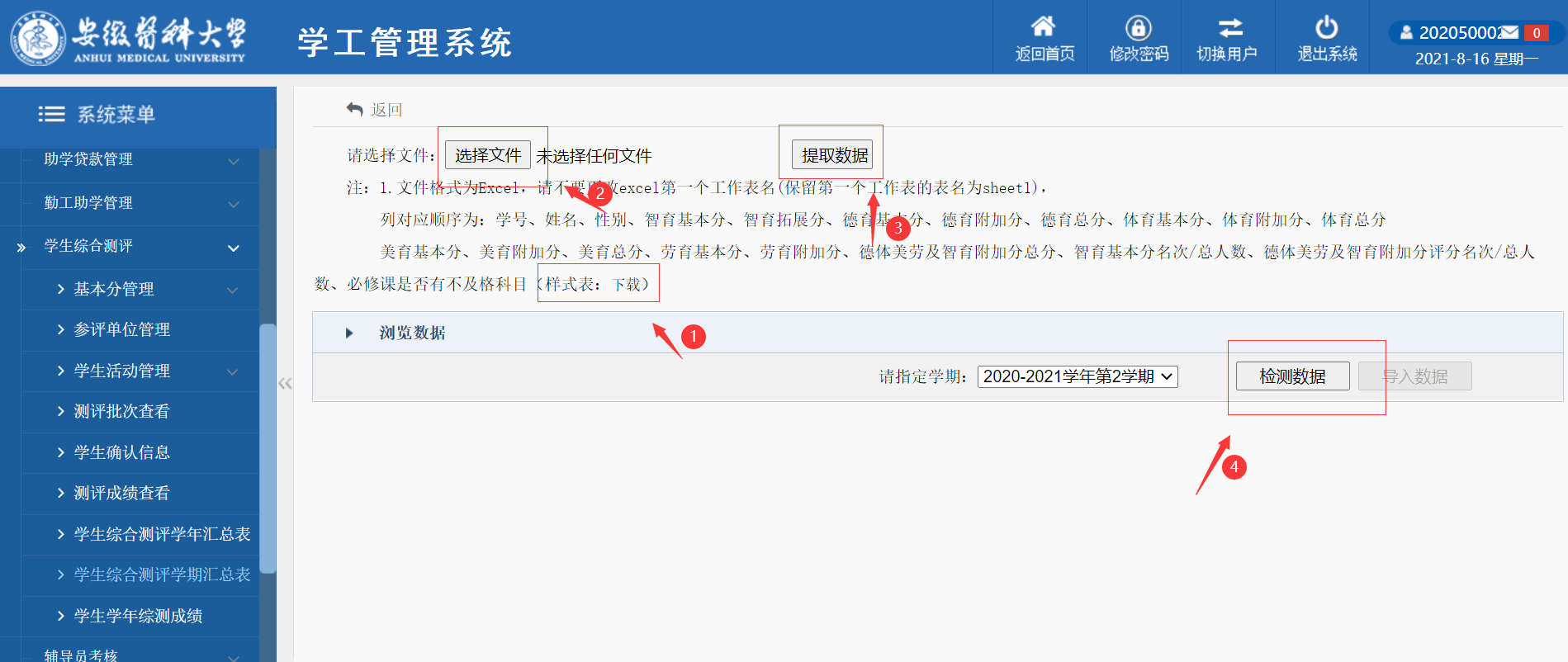 三、具体导出步骤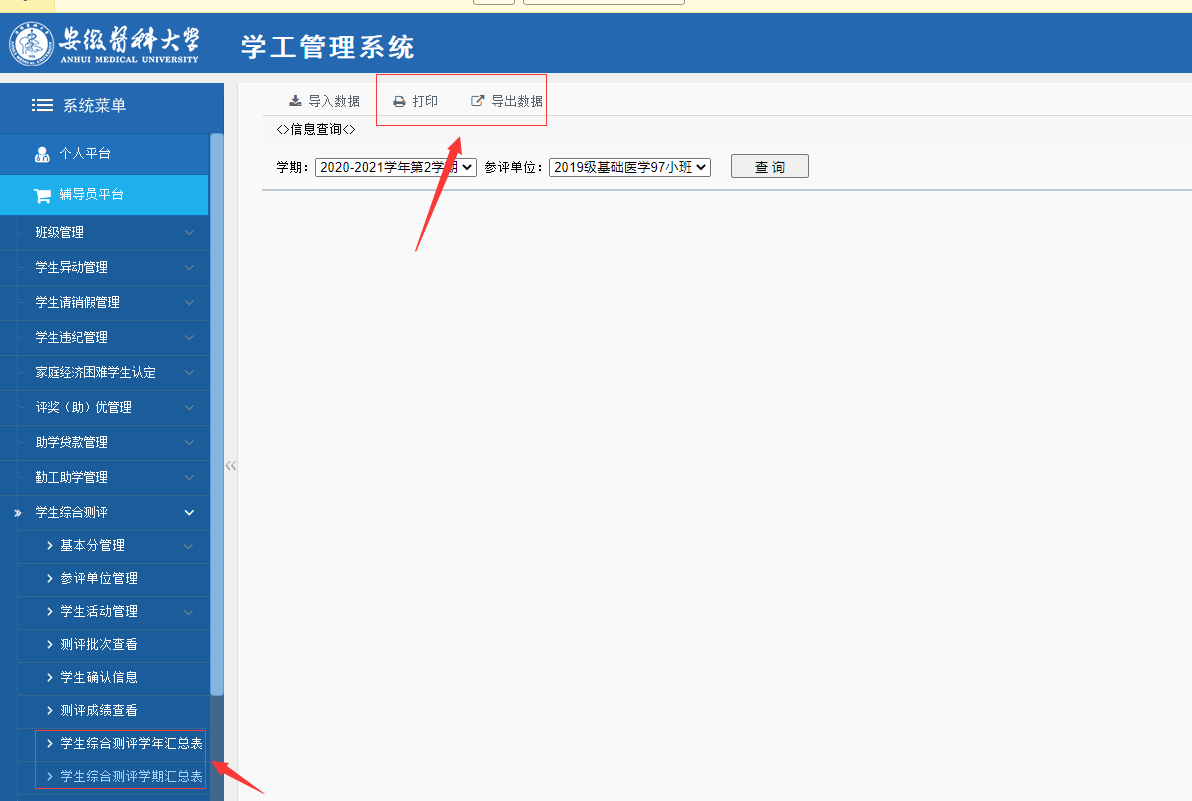 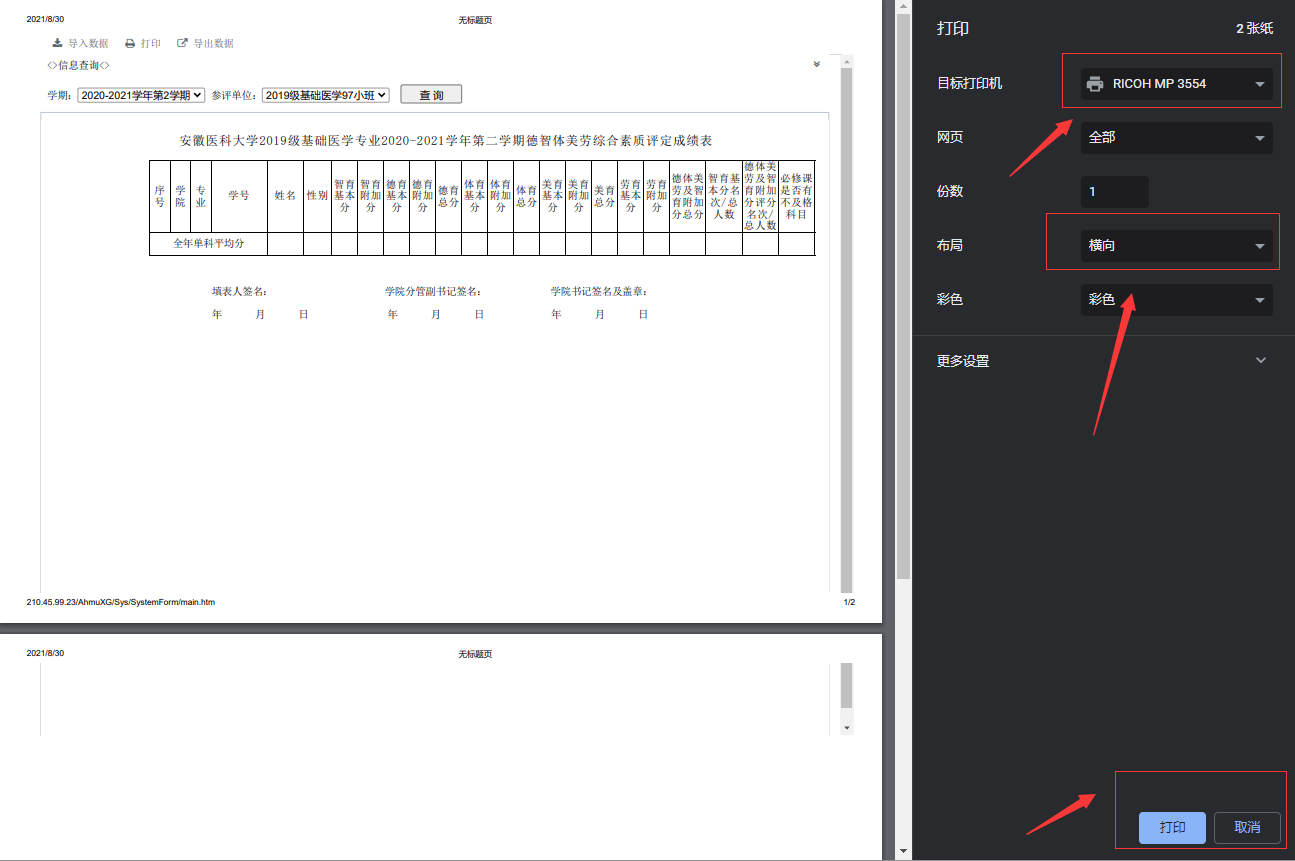 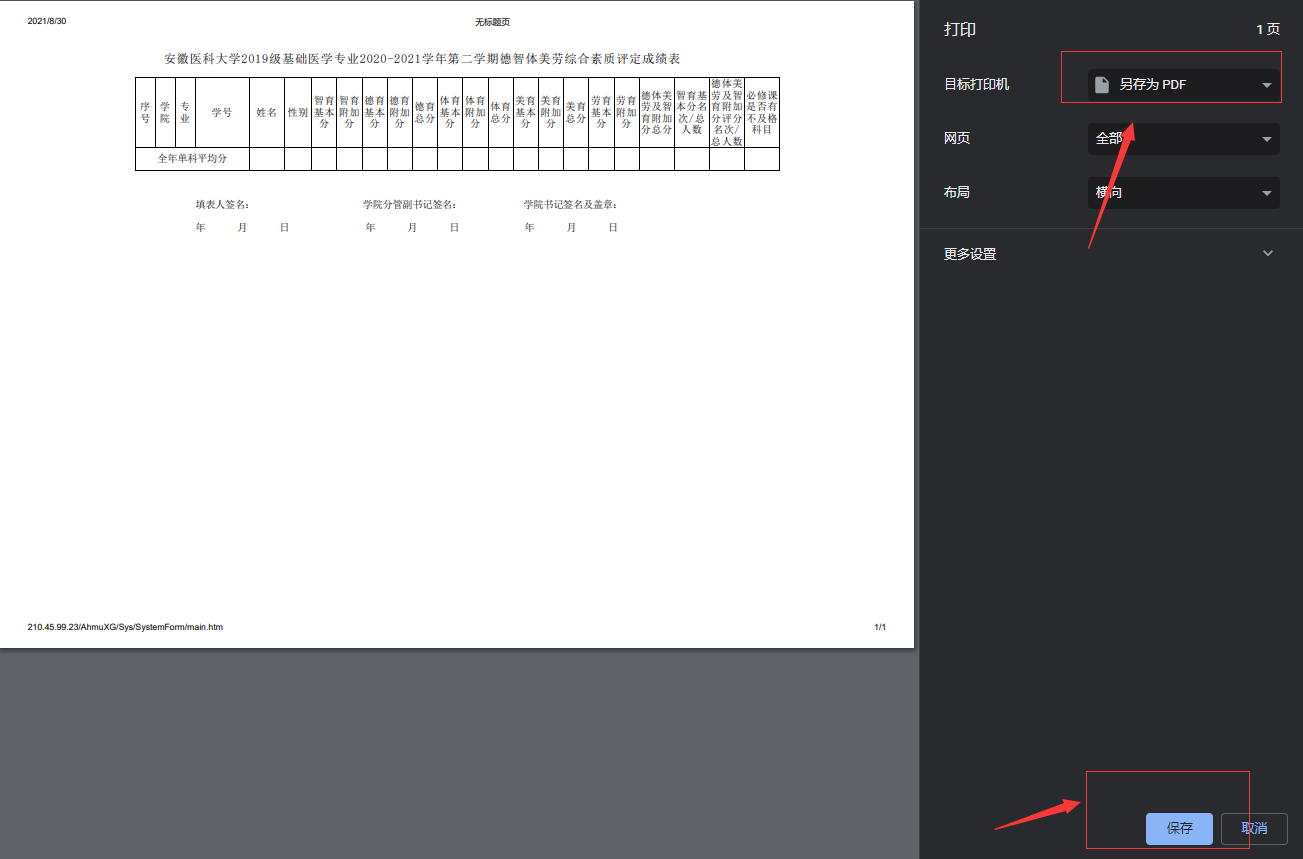 